CHILES HIGH SCHOOL ATHLETICS CHILES FOOTBALL STADIUM SPONSORSHIP SIGNS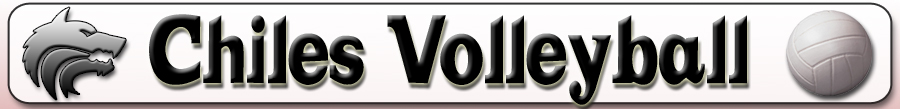 4’ x 8’ Stadium Sign - Annual cost $350Sponsor signs are valid for 12 months. Renewals will be requested 30 days prior to expiration.Artwork should be sent directly to 373@fastsigns.com Attention: Kelly GravesSponsor Name: _________________________________________________________Address: ________________________________________________________________City, State, Zip: _________________________________________________________Contact Person: _________________________ Phone:______________________Email: ___________________________________________________________________Date: ________________________New Sign ________	 Sign Renewal ________Payment AND Sponsorship form can be mail to: Chiles High School VolleyballAttention: c/o Kaitlin DiLuzio 7200 Lawton Chiles Lane Tallahassee, FL 32312Checks must be payable to: Chiles Volleyball 